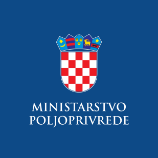 Evidencija izdanih Potvrda o sukladnosti proizvoda sa Specifikacijom proizvoda- sukladno članku 95. stavku 7. Zakona o poljoprivredi („Narodne novine“, 118/18., 42/20., 127/20 - USRH i 52/21) i članku 24. Pravilnika o zaštićenim oznakama izvornosti, zaštićenim oznakama zemljopisnog podrijetla i zajamčeno tradicionalnim specijalitetima poljoprivrednih i prehrambenih proizvoda i neobveznom izrazu kvalitete „planinski proizvod“ („Narodne novine“, br. 38/2019)  ISTRAzaštićena oznaka izvornosti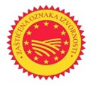 ISTRAzaštićena oznaka izvornostiNaziv i adresa subjekta u poslovanju s hranom koji je korisnik oznakeRazdoblje valjanosti Potvrde o sukladnostiOPG David Legović, Kaštelir 124, 52464 Kaštelir,20. 12. 2022. - 19. 12. 2023.AGROPRODUKT d.o.o.Medulinska cesta 15, Pula07.12.2021.- 06.12.2022.Aminess d.d.Škverska 8, Novigrad14.02.2022.- 13.02.2023.Aminess d.d.Škverska 8, Novigrad23. 11. 2022. -  22. 11. 2023.Azrri d.o.o.Prof Tugomila Ujčića 1, Pazin 22. 12. 2022.  -  21. 12. 2023.AGROLAGUNA d.d.Mate Vlašića 34,Poreč29.12.2021. - 28.12.2022.AGROLAGUNA d.d.Mate Vlašića 34,Poreč27.01.2022.- 26.01.2023.AGROLAGUNA d.d.Mate Vlašića 34,Poreč29.03.2022 - 28.03.2023.AGROLAGUNA d.d.Mate Vlašića 34,Poreč24.05.2022.-23.05.2023.AGROLAGUNA d.d.Mate Vlašića 34,Poreč26.05.2022.-25.05.2023.AGROLAGUNA d.d.Mate Vlašića 34,Poreč04.07.2022.-03.07.2023.AGROLAGUNA d.d.Mate Vlašića 34,Poreč05.07.2022.- 04.07.2023.AGROLAGUNA d.d.Mate Vlašića 34,Poreč28.07.2022.-27.07.2023.AGROLAGUNA d.d.Mate Vlašića 34,Poreč08. 12. 2022. - 7. 12. 2023.Uljara Baioco d.o.o.Michele dela Vedova 55,Galižana22. 11. 2022. - 21. 11. 2023.OPG Sandi ChiavalonV. Nazora 16,Vodnjan31.1.2022.- 30.1.2023.OPG Mauricio DrandićBraida 4, Bale7. 12. 2022. - 6. 12. 2023.E PLURIBUS UNUM d.o.o.Put za Paleru 16,Ližnjan8.11.2022. – 7.11.2023.OPG Kalcina MikeleKostanjica 70Grožnjan7. 12. 2022. - 6. 12 2023.OPG Giuseppe Lupieri, 1. Maja 5, Vodnjan22.11.2022. – 21.11.2023.OPG Daniela Matijašić, Creska 8, Poreč23.11.2022. – 22.11.2023.MONTE ROSSO d.o.o., Crveni Vrh 38, Savudrija22.11.2022. - 21.11.2023.OPG NoelFažanska ulica 14VodnjanGaližana24.11.2022. – 23.11.2023.OPG Olea Magica, Ardiano Nadišić, Tina Ujevića 8, Rovinj25.11.2022.-24.11.2023.OPG SakačBuroli 31Buje22.12.2021.-21.12.2022. PZ MASLINARI ISTRE, Krasica 44A, Buje6.12.2022.- 5.12.2023.„STARCAR“ DENIS STARIĆ,Marinčići 48,Brtonigla01.06.2022. - 31.05.2023. „STARCAR“ DENIS STARIĆ,Marinčići 48,Brtonigla27.12.2022. – 26.12.2023.Tonin, Istarska 28, Vodnjan22.11.2022. – 21.11.2023.Torci 18,Torci 34, 52466 Novigrad25.11.2022. – 24.11.2023.OPG Valter Šarić, Trgovačka 40, Vodnjan22.11.2022. – 21.11.2023.VERALDA P.O.,Kršin 3,Brtonigla25.11.2022.- 24.11.2023.